Codice esito: 120081ECodice esito: 118599EStazione appaltante  Comune di Vitulano - TecnicoDescrizione:PROCEDURA APERTA PER LA PROGETTAZIONE ESECUTIVA E L’ESECUZIONE DEI LAVORI, SULLA BASE DEL PROGETTO DEFINITIVO PER L’INTERVENTO DEI LAVORI DELLE OPERE DI URBANIZZAZIONE PRIMARIA E DEI SERVIZI DEL PIANO DEGLI INSEDIAMENTI PRODUTTIVI ALLA LOCALITÀ S. STEFANO DEL COMUNE DI VITULANOTipologia (classificazione Common Procurement Vocabulary - CPV)Nuova costruzione
CPV1: 45200000-9 - Lavori per la costruzione completa o parziale e ingegneria civileCodice Unico di progetto di investimento Pubblico (CUP)D51E14000010002 Codice Identificativo Gara (CIG)58342542B5 Importo complessivo dei lavori a base di gara compresi gli oneri per la sicurezza (IVA esclusa)€ 3.980.687,57Importo contrattuale (IVA esclusa)€ 3.720.180,63Percentuale ribasso di gara dell'offerta aggiudicataria6,166%Procedura di aggiudicazioneProcedura apertaData entro cui gli operatori economici dovevano presentare richiesta di partecipazione o presentare offerta12/01/2015 Categoria prevalente:OG3 - Strade, autostrade, ponti, viadotti, ferrovie, metropolitane, funicolari, piste aeroportuali e III - Fino a euro 1.033.000Categoria scorporabile:Data di aggiudicazione definitiva07/04/2015GaraN. imprese richiedenti: 7
N. imprese invitate: 
N. imprese offerenti: 7
N. imprese ammesse: 6AggiudicatarioCEIS S.r.l. Criteri di aggiudicazioneOfferta economicamente più vantaggiosaTempo di esecuzione dei lavorinumero giorni: 330
data presunta di fine lavori: 05/06/2016Stazione appaltante  COMUNE DI FRAGNETO MONFORTE - UFFICIO TECNICO Descrizione:LAVORI DI ADEGUAMENTO SISMICO ED ENERGETICO, CON RIQUALIFICAZIONE IGIENICO FUNZIONALE PER IL SUPERAMENTO DEL DEFICIT INFRASTRUTTURALE DELL'ISTITUTO COMPRENSIVO "S@MNIUM" SCUOLA DELL'INFANZIA - PRIMARIA E SECONDARIA DI 1°GRADO - SITO ALLA VIA PADRE PIO DA PIETRELCINA E REALIZZAZIONE DI UNA PALESTRA A SERVIZIO DELLA STESSA Tipologia (classificazione Common Procurement Vocabulary - CPV)CPV1: 45000000-7 - Lavori di costruzioneCodice Unico di progetto di investimento Pubblico (CUP) I77B15000360001 Codice Identificativo Gara (CIG)6455498D76 Importo complessivo dei lavori a base di gara compresi gli oneri per la sicurezza (IVA esclusa)€ 1.204.548,62Importo contrattuale (IVA esclusa)€ 1.185.826,24Percentuale ribasso di gara dell'offerta aggiudicataria1,6%Procedura di aggiudicazioneProcedura apertaData entro cui gli operatori economici dovevano presentare richiesta di partecipazione o presentare offerta16/12/2015 Categoria prevalente:OG1 - Edifici civili e industriali III-bis - Fino a euro 1.500.000Categoria scorporabile:Data di aggiudicazione definitiva11/07/2016GaraN. imprese richiedenti: 
N. imprese invitate: 
N. imprese offerenti: 3
N. imprese ammesse: 3Aggiudicatario Molisannio Costruzioni e servizi Sas Criteri di aggiudicazioneOfferta economicamente più vantaggiosaTempo di esecuzione dei lavorinumero giorni: 180
data presunta di fine lavori: 30/06/2017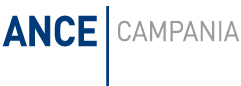 